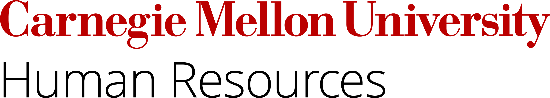 CYERT CENTER FOR EARLY EDUCATION
ENROLLMENT APPLICATION 
Child’s Full Name: 	 Name Preference: 	Date of Birth / Expected Due Date: 		 Current Age: 	Date Care Is Needed: 	Parent 1 InformationName: 	Street Address: 	City: 	  State: 	_______________  Zip Code: 	______________Phone Number: 	  Email Address: 	    Current CMU Affiliation (required): Undergrad      Grad      Faculty       Staff Andrew ID: ____________________________________________Department: __________________________________________College/Division: _______________________________________Parent 2 InformationName: 	Street Address: 	City: 	  State: 	_______________  Zip Code: 	______________Phone Number: 	 Email Address: 	    Current CMU Affiliation (required):	 Undergrad      Grad      Faculty       Staff Andrew ID: ____________________________________________Department: __________________________________________College/Division: _______________________________________Does this child have a sibling currently enrolled in the Cyert Center for Early Education?   Yes      NoName: _________________________________________________________________________________Classroom/Site: 	_____________________________________________________________________I acknowledge the following:This application for admission to the Cyert Center for Early Education will not be complete until I have submitted my $50 non-refundable application fee. I have read and reviewed the Cyert Center Application and Enrollment Policy and Procedures document [pdf] and understand it is my responsibility to adhere to the Policy and Procedures and to contact the Cyert Center with any changes to my application or any questions that I have about the information contained therein.  Applicant’s Signature: 	__________________________________________Date of Application: 	Please make checks payable to: The Cyert Center for Early Education. Please be sure to indicate your child’s name in the memo field.Mail checks to:	Morewood Avenue				Penn Avenue1060 Morewood Ave.		or		6555 Penn Ave.Pittsburgh, PA 15213				Pittsburgh, PA 15206We are committed to reaching out to people of different races, genders, ethnicity, and ability, and we strive to create an environment of inclusion that celebrates our differences and highlights our commonalities. Our program accepts children with special needs as long as a safe, supportive environment can be provided for the child consistent with the requirements of the Americans with Disabilities Act. For a complete description of Carnegie Mellon’s Commitment to Diversity, please visit the following website: www.cmu.edu/diversity.Office Use Only: 	____________date application and fee completed	____________check number     	____________ initials